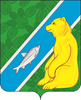 О перечне наиболее востребованныхдолжностей, профессий (специальностей)в администрации городского поселения Андра       В соответствии с решением Совета депутатов городского поселения Андра от 20.02.2020 № 8 «О гарантиях и компенсациях для лиц, работающих в организациях, финансируемых из местного бюджета»:1. Утвердить перечень наиболее востребованных должностей, профессий (специальностей) в муниципальном образовании городское поселение Андра, согласно приложению.2. Опубликовать постановление в официальном сетевом издании «Официальный сайт Октябрьского района», и разместить на официальном веб-сайте городского поселения Андра.3. Настоящее постановление вступает в силу после его официального опубликования и распространяется на правоотношения, возникшие с 01.01.2023.4. Контроль за выполнением постановления оставляю за собой.Глава городского поселения Андра                                                                          Н.В. ЖукПриложениек постановлению администрациигородского поселения Андраот «___» ______ 2023 года № ____ПЕРЕЧЕНЬНАИБОЛЕЕ ВОСТРЕБОВАННЫХ ДОЛЖНОСТЕЙ, ПРОФЕССИЙ(СПЕЦИАЛЬНОСТЕЙ) В МУНИЦИПАЛЬНОМ ОБРАЗОВАНИИ ГОРОДСКОЕ ПОСЕЛЕНИЕ АНДРАПояснительная запискана проект постановления администрации городского поселения Андра «О перечне наиболее востребованных должностей, профессий (специальностей) в администрации городского поселения Андра»     На рассмотрении проект постановления администрации городского поселения Андра «О перечне наиболее востребованных должностей, профессий (специальностей) в администрации городского поселения Андра» согласно которого в соответствии с решением Совета депутатов городского поселения Андра от 20.02.2020 № 8 «О гарантиях и компенсациях для лиц, работающих в организациях, финансируемых из местного бюджета», предполагается с 01.01.2023 утвердить перечень наиболее востребованных должностей, профессий (специальностей) в муниципальном образовании городское поселение АндраНа основании вышеизложенного предлагаем принять данный проект решения. Начальник организационно-правового отдела                                                                                             Д.П. ПостноваЗаключениена проект постановления администрации городского поселения Андра «О перечне наиболее востребованных должностей, профессий (специальностей) в администрации городского поселения Андра»Данный проект постановления разработан в пределах полномочий администрации городского поселения Андра.По результатам изучения данного проекта нормы, содержащие коррупциогенные факторы, не соответствующие федеральному законодательству либо правилам юридической техники, не выявлены.Начальник организационно-правового отдела                                                                                             Д.П. Постнова   АДМИНИСТРАЦИЯ              ГОРОДСКОГО ПОСЕЛЕНИЯ АНДРАОктябрьского районаХанты-Мансийского автономного округа – Югры ПОСТАНОВЛЕНИЕ   АДМИНИСТРАЦИЯ              ГОРОДСКОГО ПОСЕЛЕНИЯ АНДРАОктябрьского районаХанты-Мансийского автономного округа – Югры ПОСТАНОВЛЕНИЕ   АДМИНИСТРАЦИЯ              ГОРОДСКОГО ПОСЕЛЕНИЯ АНДРАОктябрьского районаХанты-Мансийского автономного округа – Югры ПОСТАНОВЛЕНИЕ   АДМИНИСТРАЦИЯ              ГОРОДСКОГО ПОСЕЛЕНИЯ АНДРАОктябрьского районаХанты-Мансийского автономного округа – Югры ПОСТАНОВЛЕНИЕ   АДМИНИСТРАЦИЯ              ГОРОДСКОГО ПОСЕЛЕНИЯ АНДРАОктябрьского районаХанты-Мансийского автономного округа – Югры ПОСТАНОВЛЕНИЕ   АДМИНИСТРАЦИЯ              ГОРОДСКОГО ПОСЕЛЕНИЯ АНДРАОктябрьского районаХанты-Мансийского автономного округа – Югры ПОСТАНОВЛЕНИЕ   АДМИНИСТРАЦИЯ              ГОРОДСКОГО ПОСЕЛЕНИЯ АНДРАОктябрьского районаХанты-Мансийского автономного округа – Югры ПОСТАНОВЛЕНИЕ   АДМИНИСТРАЦИЯ              ГОРОДСКОГО ПОСЕЛЕНИЯ АНДРАОктябрьского районаХанты-Мансийского автономного округа – Югры ПОСТАНОВЛЕНИЕ   АДМИНИСТРАЦИЯ              ГОРОДСКОГО ПОСЕЛЕНИЯ АНДРАОктябрьского районаХанты-Мансийского автономного округа – Югры ПОСТАНОВЛЕНИЕ   АДМИНИСТРАЦИЯ              ГОРОДСКОГО ПОСЕЛЕНИЯ АНДРАОктябрьского районаХанты-Мансийского автономного округа – Югры ПОСТАНОВЛЕНИЕ«»202 г.№ПРОЕКТпгт. Андрапгт. Андрапгт. Андрапгт. Андрапгт. Андрапгт. Андрапгт. Андрапгт. Андрапгт. Андрапгт. АндраN п/пНаименование должности, профессий (специальностей) в муниципальном образовании городское поселение Андра1.В администрации городского поселения Андра1.1.Муниципальные должности в соответствии с Законом Ханты-Мансийского автономного округа – Югра от 06.10.2003 № 131-ФЗ «Об общих принципах организации местного самоуправления в Российской Федерации»1.2.Должности муниципальной службы в соответствии с Реестром должностей муниципальной службы в Ханты-Мансийском автономном округе-Югре, утвержденным Законом Ханты-Мансийского автономного округа-Югры от 20.07.2007 № 97-оз «О реестре должностей муниципальной службы в Ханты-Мансийском автономном округе – Югре»1.3.Должности, не отнесенные к должностям муниципальной службы, и осуществляющих техническое обеспечение деятельности в администрации городского поселения Андра